Computer Programming with a Block-Based Programming LanguageYou will complete introductory computer programming tasks with a block-based computer programming language. Before and after completing these tasks, you will answer interview and survey questions along with a knowledge test. This study will take up to 2 hours including survey and interview questions. 
Participants will earn 2 hours of research credit for any EPSY and psychology course upon their research participation consent. If you decide to opt out of the participation during the study, you will need to solve 20 puzzles on a computer so that you can meet your research participation requirement for your class.  
**Please be advised that this location is on campus in the College of Education, so participants will need to follow University COVID guidelines. ** 

QUALIFICATIONS FOR PARTICIPATION:Must have minimal or no computer programming experience.Must be 18 years old or olderOpen to adult participants, who can receive course credit If you have minimal or no prior knowledge of computer programming, you can participate in this study.Minimal experience means: You have not taken a formal programming class in the last 5 years, but you may have tried some programming alone, used some apps or programmable toys or had similar type of experience.No experience means: You have no prior experience with programming. To sign up, please follow this link: https://calendly.com/yasemincicektr/research-study 

If you have any questions, please contact Yasemin Cicek at ycicek2@illinois.edu  IRB No: 22454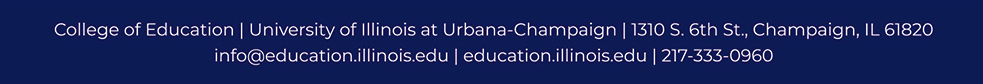 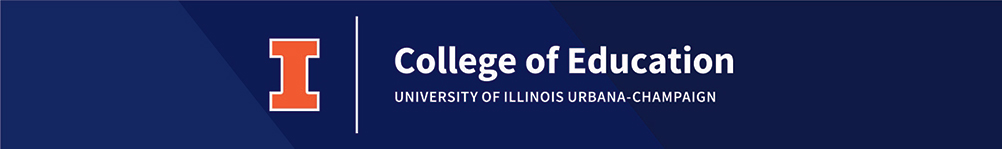 